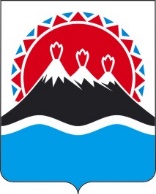 П О С Т А Н О В Л Е Н И ЕПРАВИТЕЛЬСТВАКАМЧАТСКОГО КРАЯг. Петропавловск-КамчатскийПРАВИТЕЛЬСТВО ПОСТАНОВЛЯЕТ:1. Внести в постановление Правительства Камчатского края от 19.01.2015 
№ 14-П «О расходном обязательстве Камчатского края по оказанию материальной помощи гражданам, находящимся в трудной жизненной ситуации, проживающим в Камчатском крае» следующие изменения: 1) преамбулу изложить в следующей редакции: «В соответствии с частью 3 статьи 26.31 Федерального закона от 06.10.1999 
№ 184-ФЗ «Об общих принципах организации законодательных (представительных) и исполнительных органов государственной власти субъектов Российской Федерации», статьями 8, 85 Бюджетного кодекса Российской Федерации и в целях оказания материальной помощи гражданам, находящимся в трудной жизненной ситуации, проживающим в Камчатском крае» ПРАВИТЕЛЬСТВО ПОСТАНОВЛЯЕТ:»; 2) постановляющую часть изложить в следующей редакции: «1. Установить расходное обязательство Камчатского края по оказанию материальной помощи гражданам, находящимся в трудной жизненной ситуации, проживающим в Камчатском крае.2. В настоящем постановлении используются следующие основные понятия:1) материальная помощь – предоставление единовременных денежных выплат гражданам, находящимся в трудной жизненной ситуации, проживающим в Камчатском крае;2) трудная жизненная ситуация – ситуация, объективно нарушающая жизнедеятельность гражданина (инвалидность, неспособность к самообслуживанию в связи с преклонным возрастом, болезнью, сиротство, безнадзорность, малообеспеченность, безработица, отсутствие определенного места жительства, конфликты и жестокое обращение в семье, одиночество и тому подобное), которую он не может преодолеть самостоятельно.3. Оказание материальной помощи гражданам, находящимся в трудной жизненной ситуации, проживающим в Камчатском крае, осуществляется за счет средств краевого бюджета, предусмотренных Министерству социального благополучия и семейной политики Камчатского края на реализацию мер социальной поддержки населения Камчатского края на соответствующий финансовый год.4. Размере, порядок и условия оказания материальной помощи гражданам, находящимся в трудной жизненной ситуации, проживающим в Камчатском крае, утверждаются нормативным правовым актом Министерства социального благополучия и семейной политики Камчатского края.5. Рекомендовать органам местного самоуправления муниципальных образований в Камчатском крае предусмотреть оказание материальной помощи гражданам, находящимся в трудной жизненной ситуации, проживающим в соответствующих муниципальных образованиях в Камчатском крае, за счет средств местных бюджетов дополнительно к материальной помощи, предусмотренной настоящим постановлением.6. Настоящее постановление вступает в силу через 10 дней после дня его официального опубликования и распространяется на правоотношения, возникшие с 01 января 2015 года.».2. Настоящее постановление вступает в силу через 10 дней после дня его официального опубликования.[Дата регистрации]№[Номер документа]О внесении изменений в постановление Правительства Камчатского края от 19.01.2015 
№ 14-П «О расходном обязательстве Камчатского края по оказанию материальной помощи гражданам, находящимся в трудной жизненной ситуации, проживающим в Камчатском крае» Председатель Правительства Камчатского края[горизонтальный штамп подписи 1][горизонтальный штамп подписи 1]Е.А. ЧекинЕ.А. ЧекинФорма заявлоенияФорма заявлоения